Конспект коррекционно-образовательной деятельности для детей подготовительной группы компенсирующей направленности с ТНРна тему: «НАШЕ ОТЕЧЕСТВО»Цель: Формировать монологическую связную речь (пересказ)Образовательные области:Познавательно-речевое развитие:Развиваем навык  пересказа; Продолжать учить составлять распространенные предложения с опорой на зрительные картинки;Совершенствовать навыки развития диалогической речи. Продолжать развивать умение  грамматически-правильно оформлять предложения,  связующие звенья между предложениями в контексте рассказыванияРазвивать слуховое и зрительное внимание, память, мышление;Социально-личностное развитие:Работать над эмоциональной выразительностью речи;Формировать положительную установку, доброжелательность на занятии; Развивать навыки сотрудничества друг с другом.Физическое развитие: Формировать координацию речи с движением;Ход занятия:Развиваем слуховое внимание, тренируем память. Учитель-логопед читает детям рассказ: «НАШЕ ОТЕЧЕСТВО»Наше отечество, наша Родина — матушка Россия. Отечеством мы зовем Россию потому, что в ней жили наши отцы и деды. Родиной мы зовем ее потому, что в ней мы родились, а матерью — потому, что она вскормила нас своим хлебом, вспоила своими водами, выучила своему языку. Много есть на свете и кроме России всяких хороших государств, но одна у человека родная мать, одна у него и Родина.По К. Ушинскому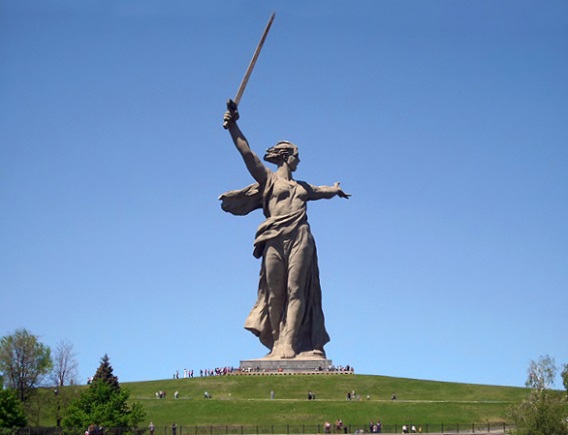 «Анализируем, рассуждаем» Развиваем диалогическую речь, построение конструктивного диалога по услышанному рассказу по заготовленным вопросам.Учитель-логопед задает вопросы по действию  рассказа, а дети на них отвечают распространенными предложениями.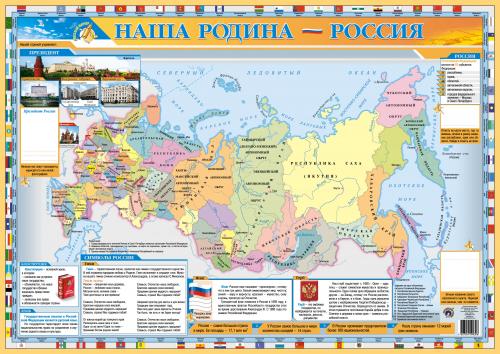 «Фантазируем, сочиняем»  Развиваем фантазию. Придумываем  связующие звенья между предложениями. 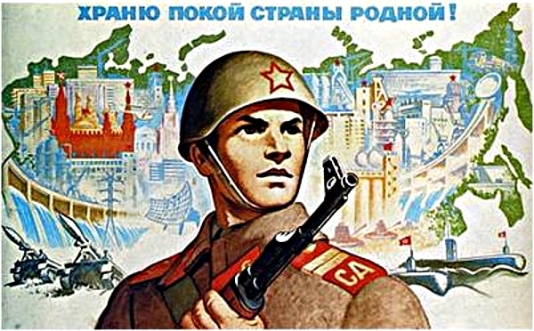 Педагог с детьми придумывает различные варианты развития рассказа. 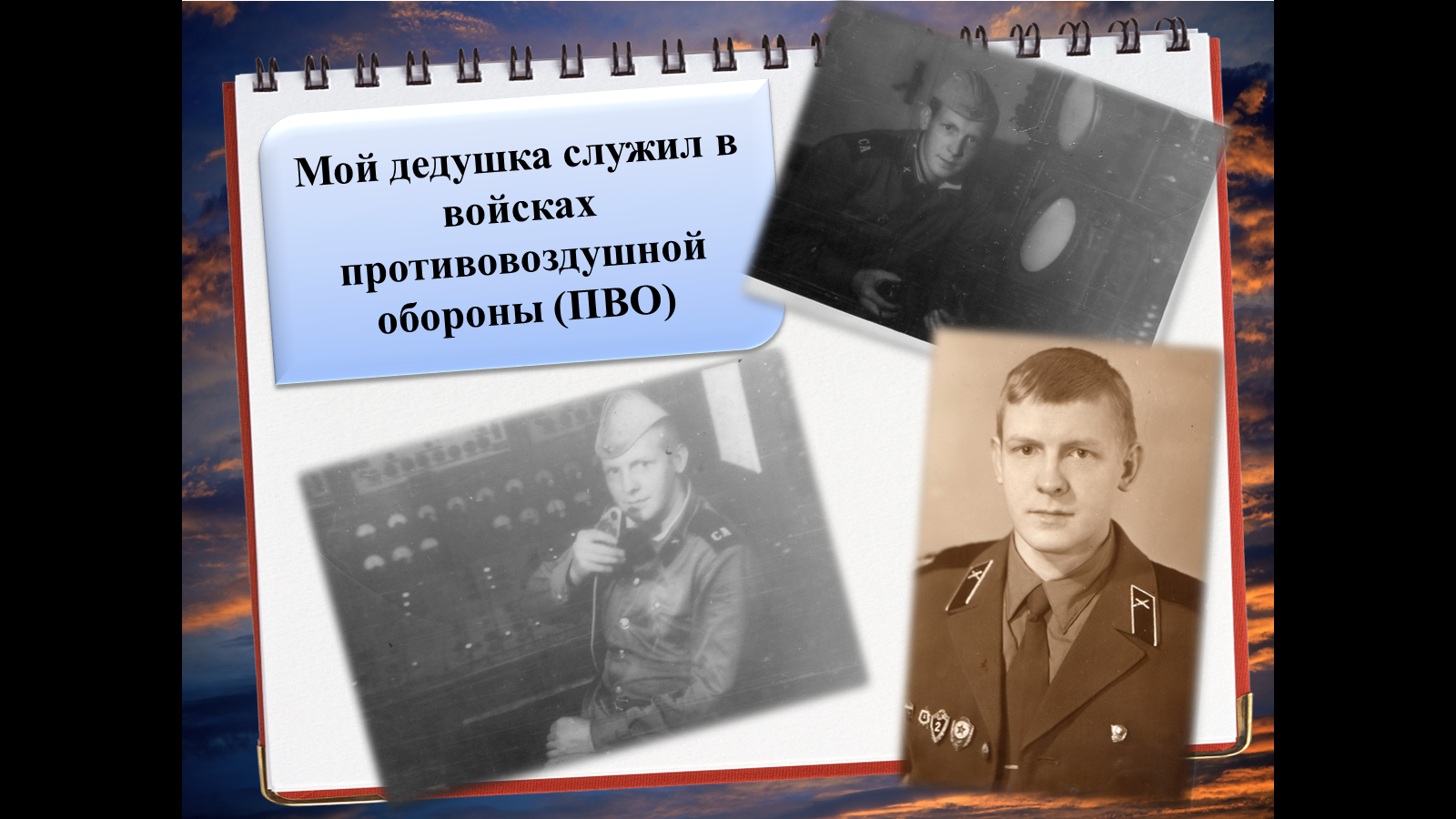 «У меня слова, а у вас предложение» Педагог предлагает  2-3 слова, а воспитанникам необходимо составить по ним распространенное предложение .Динамическая пауза. Учитель-логопед проводит физкультурную минутку:Солдаты выстроились в ряд и готовы идти на парад. Как солдаты на параде мы шагаем ряд за рядомЛевой - раз, левой - раз, посмотрите все на нас. Мы захлопали в ладоши, дружно, веселее, Застучали наши ножки громче и быстрее. По коленочкам ударим, тише, тише, тише, Ручки наши поднимаем, выше, выше, выше. Завертелись наши ручки, опустились. Мы на месте покружились и остановились. Мы руками хлоп, хлоп, мы ногами топ, топ. Мы глазами миг, мг, мы плечами чик, чик. Раз – сюда, два – сюда, повернись вокруг себя. Сели – встали, сели – встали, словно Ванькой-встанькой стали. А теперь пустились вскачь, словно мой веселый мяч. Красный, синий, голубой, не угнаться за тобой. Снова выстроились в ряд, словно вышли на парад. Левой – раз, левой – два, заниматься нам пора. «Слушаем и пересказываем» Учитель-логопед еще раз читает рассказ, после чего, каждый ребенок составляет свой пересказ с опорой на зрительную схему, но со своей придуманной концовкой рассказа.Подведение итога занятия:- Что мы с Вами делали в начале занятия?- Кто написал рассказ «Наше отечество»?- Для чего мы с Вами придумывали различные варианты концовки рассказа?- А что мы с Вами делали с предложенными словами?- Во что еще мы с вами играли?